 Internet addiction and factors associated with internet addiction during COVID-19 Table 1 showing sociodemographic factors, health related factors and behavioral and environmental factors of participants (n=1145)Table 2 showing DASS -21 scores of participants as a function of gender. (M=male; F=female; SD=standard deviation)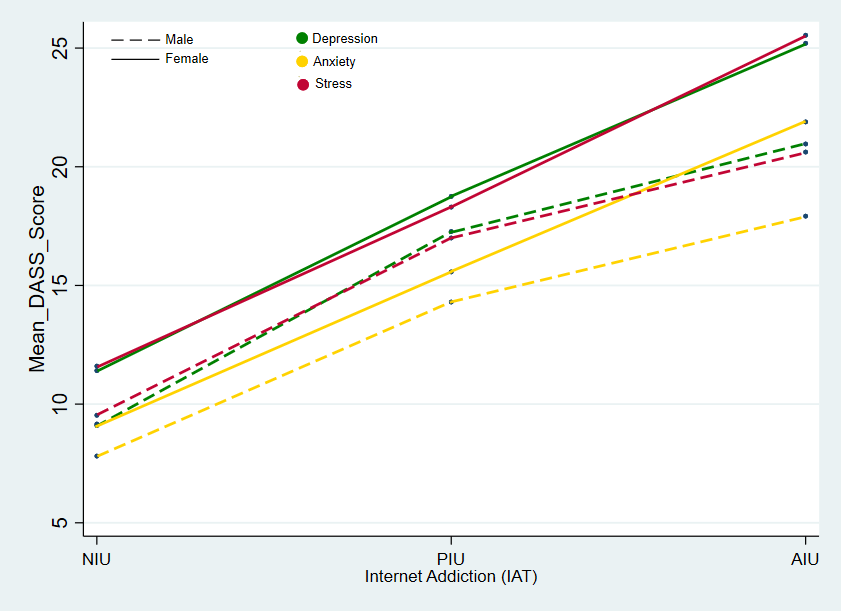 Figure 1 showing mean DASS scores of participants as a function of gender.Table 3 showing crude and adjusted odds ratio (OR) along with 95% confidence interval (CI) of factors associated with internet addiction using multinominal logistic regression. * indicates results with P value <0.05.Normal Internet UsersN= 703 (61.4%)Problematic Internet Users N= 313 (27.3%)Addictive Internet Users      N= 129 (11.3%)x2p valueSocio-demographic factors (Table 1a)Socio-demographic factors (Table 1a)Socio-demographic factors (Table 1a)Socio-demographic factors (Table 1a)Socio-demographic factors (Table 1a)Socio-demographic factors (Table 1a)        n (%)        n (%)        n (%)GenderGenderGenderGenderGenderGender Male286 (40.7)119 (38.0)54 (41.9)0.80.66 Female417 (59.3)194 (62.0)75 (58.1)0.80.66Age Age Age Age Age Age Teenager140 (19.9)76 (24.3)28 (21.7)5.60.46Youth349 (49.6)160 (51.1)62 (48.1)5.60.46Young adult133 (18.9)50 (16.0)27 (20.9)5.60.46Middle/older adult81 (11.5)27 (8.6)12 (9.3)5.60.46Marital statusMarital statusMarital statusMarital statusMarital statusMarital statusNever married561 (79.8)274 (87.5)109 (84.5)9.4<0.01Ever Married142 (20.2)39 (12.5)20 (15.5)9.4<0.01Education Education Education Education Education Education Less than higher secondary 57 (8.1)11 (3.5)12 (9.3)14.00.03Higher secondary234 (33.3)126 (40.3)46 (35.7)14.00.03Under grad degree265 (37.7)126 (40.3)47 (36.4)14.00.03Post grad degree147 (20.9)50 (16.0)24 (18.6)14.00.03Family system Family system Family system Family system Family system Family system Extended 250 (35.6)120 (38.3)49 (38.0)         0.80.65Nuclear family453 (64.4)193 (61.7)80 (62.0)         0.80.65Family incomeFamily incomeFamily incomeFamily incomeFamily incomeFamily income<50k237 (33.7)73 (23.3)17 (13.2)28.90.0050-100k134 (19.1)63 (20.1)32 (24.8)28.90.00100-200k124 (17.6)65 (20.8)30 (23.3)28.90.00>200k208 (29.6)112 (35.8)50 (38.8)28.90.00Family sizeFamily sizeFamily sizeFamily sizeFamily sizeFamily sizeSmall162 (23.0)72 (23.0)30 (23.3)8.10.08Medium419 (59.6)166 (53.0)68 (52.7)8.10.08Large122 (17.4)75 (24.0)31 (24.0)8.10.08Health related factorsHealth related factorsHealth related factorsHealth related factorsHealth related factorsHealth related factorsDepression Anxiety Stress Scale – 21 items (DASS-21) (Table 1b)Depression Anxiety Stress Scale – 21 items (DASS-21) (Table 1b)Depression Anxiety Stress Scale – 21 items (DASS-21) (Table 1b)Depression Anxiety Stress Scale – 21 items (DASS-21) (Table 1b)Depression Anxiety Stress Scale – 21 items (DASS-21) (Table 1b)Depression Anxiety Stress Scale – 21 items (DASS-21) (Table 1b)Depression Depression Depression Depression Depression Depression Normal367 (52.2)78 (24.9)26(20.2)219.4<0.01Mild119 (16.9)33(10.5)8(6.2)219.4<0.01Moderate119 (16.9)79(25.2)17(13.2)219.4<0.01Severe50 (7.1)44(14.1)17(13.2)219.4<0.01Extremely severe48 (6.8)79 (25.2)61(47.3)219.4<0.01Anxiety Anxiety Anxiety Anxiety Anxiety Anxiety Normal350 (49.8)80 (25.6)24 (18.6)199.6<0.01Mild83 (11.8)22 (7.0)4 (3.1)199.6<0.01Moderate156 (22.2)67 (21.4)19 (14.7)199.6<0.01Severe34 (4.8)39 (12.5)10 (7.8)199.6<0.01Extremely severe80 (11.4)105 (33.6)72 (55.8)199.6<0.01Stress Stress Stress Stress Stress Stress Normal532 (75.7)144 (46.0)39(30.2)234.3<0.01Mild51 (7.3)35 (11.2)4 (3.1)234.3<0.01Moderate63 (9.0)54 (17.3)14(10.9)234.3<0.01Severe41 (5.8)53 (16.9)39 (30.2)234.3<0.01Extremely severe16 (2.3)27 (8.6)33 (25.6)234.3<0.01History of any mental health problems (Table 1c)History of any mental health problems (Table 1c)History of any mental health problems (Table 1c)History of any mental health problems (Table 1c)History of any mental health problems (Table 1c)History of any mental health problems (Table 1c)No366 (52.1)119 (38.0)58 (45.0)17.9<0.01Yes260 (37.0)146 (46.7)53 (41.1)17.9<0.01I don’t know 77 (11.0)48 (15.3)18 (14.0)17.9<0.01Family members suffering from mental problem during Covid (Table 1c)Family members suffering from mental problem during Covid (Table 1c)Family members suffering from mental problem during Covid (Table 1c)Family members suffering from mental problem during Covid (Table 1c)Family members suffering from mental problem during Covid (Table 1c)Family members suffering from mental problem during Covid (Table 1c)No485 (69.0)173 (55.3)74 (57.4)23.4<0.01Yes146 (20.8)82 (26.2)36 (27.9)23.4<0.01I don’t know72 (10.2)58 (18.5)19 (14.7)23.4<0.01Behavioral and environmental factors during pandemic (Table 1d)Behavioral and environmental factors during pandemic (Table 1d)Behavioral and environmental factors during pandemic (Table 1d)Behavioral and environmental factors during pandemic (Table 1d)Behavioral and environmental factors during pandemic (Table 1d)Behavioral and environmental factors during pandemic (Table 1d)Work situation during pandemicWork situation during pandemicWork situation during pandemicWork situation during pandemicWork situation during pandemicWork situation during pandemicNo, I do not work321 (45.7)172 (55.0)69 (53.5)21.8<0.01No, looking for job62 (8.8)19 (6.1)5 (3.9)21.8<0.01No, short time work55 (7.8)29 (9.3)16 (12.4)21.8<0.01Yes, on work site and teleworking98 (13.9)46 (14.7)12 (9.3)21.8<0.01Yes, on worksite exclusively 167 (23.8)47 (15.0)27 (20.9)21.8<0.01Workload during pandemicWorkload during pandemicWorkload during pandemicWorkload during pandemicWorkload during pandemicWorkload during pandemicNot working221 (31.4)121 (38.7)48 (37.2)11.30.18Higher than before137 (19.5)62 (19.8)27 (20.9)11.30.18Highly variable66 (9.4)31 (9.9)15 (11.6)11.30.18Less than before164 (23.3)51 (16.3)23 (17.8)11.30.18Same as before 115 (16.4)48 (15.3)16 (12.4)11.30.18Financial impact on budget due to pandemicFinancial impact on budget due to pandemicFinancial impact on budget due to pandemicFinancial impact on budget due to pandemicFinancial impact on budget due to pandemicFinancial impact on budget due to pandemicNo214 (30.4)82 (26.2)33 (25.6)7.00.13Yes a little336 (47.8)146 (46.7)57 (44.2)7.00.13Yes a lot153 (21.8)85 (27.2)39 (30.2)7.00.13Describe your mood during pandemicDescribe your mood during pandemicDescribe your mood during pandemicDescribe your mood during pandemicDescribe your mood during pandemicDescribe your mood during pandemicNegative321 (45.7)178 (56.9)96 (74.4)43.6<0.01No change224 (31.9)70 (22.4)14 (10.9)43.6<0.01Positive158 (22.5)65 (20.8)19 (14.7)43.6<0.01Normal Internet Users Mean (SD)Normal Internet Users Mean (SD)Normal Internet Users Mean (SD)Problematic Internet Users Mean (SD)Problematic Internet Users Mean (SD)Problematic Internet Users Mean (SD)Addictive Internet Users Mean (SD)Addictive Internet Users Mean (SD)Addictive Internet Users Mean (SD)                F factor                F factor                F factor                 P value                 P value                 P valueMFOverallMFOverallMFOverallMFOverallMFOverallDepression Anxiety Stress Scale -21 (DASS-21) scoresDepression Anxiety Stress Scale -21 (DASS-21) scoresDepression Anxiety Stress Scale -21 (DASS-21) scoresDepression Anxiety Stress Scale -21 (DASS-21) scoresDepression Anxiety Stress Scale -21 (DASS-21) scoresDepression Anxiety Stress Scale -21 (DASS-21) scoresDepression Anxiety Stress Scale -21 (DASS-21) scoresDepression Anxiety Stress Scale -21 (DASS-21) scoresDepression Anxiety Stress Scale -21 (DASS-21) scoresDepression Anxiety Stress Scale -21 (DASS-21) scoresDepression Anxiety Stress Scale -21 (DASS-21) scoresDepression Anxiety Stress Scale -21 (DASS-21) scoresDepression Anxiety Stress Scale -21 (DASS-21) scoresDepression Anxiety Stress Scale -21 (DASS-21) scoresDepression Anxiety Stress Scale -21 (DASS-21) scoresDepression Anxiety Stress Scale -21 (DASS-21) scoresDepression score9.1(8.2)11.4(10.1)10.5 (9.5)17.3 (10.8)18.8 (11.8)18.2 (11.4)21.0 (13.3)25.2 (12.4)23.4(12.9)53.167.1117.4<0.01<0.01<0.01Anxiety score7.8 (7.1)9.2 (8.5)8.6 (8.0)14.3 (9.2)15.6(10.5)15.1 (10.0)17.9 (12.2)22.0 (11.9)20.2(12.1)48.072.2118.6<0.01<0.01                                      <0.01Stress Score9.5 (7.9)11.6 (9.4)10.8 (8.9)17.0 (10.0)18.3(10.6)17.8 (10.4)20.6 (12.8)25.5 (11.8)23.5(12.4)50.275.7 123.2<0.01<0.01<0.01VariableProblematic internet User (PIU)    Addictive Internet User (AIU)VariableAdjusted OR (95% CI)Adjusted OR (95% CI)Sociodemographic factorsSociodemographic factorsSociodemographic factorsGenderGenderGenderMale1.2 (0.8-1.6)1.7 (1.1-2.7) *Marital statusMarital statusMarital statusNever married1.6 (1.0-2.5) *1.5 (0.8-2.8)Family incomeFamily incomeFamily income50-100k1.3 (0.9-2.1)2.8 (1.4-5.7) *100-200k1.3 (0.9-2.1)2.6 (1.3-5.2) *>200k1.3 (0.9-2.0)2.3 (1.2-4.4) *Family sizeFamily sizeFamily sizeSmall1.2 (0.8-1.7)1.1 (0.7-2.0)Large1.8 (1.3-2.7) *1.8 (1.1-3.2) *Health related factorsHealth related factorsHealth related factorsDepression Anxiety Stress Scale – 21 (DASS-21)Depression Anxiety Stress Scale – 21 (DASS-21)Depression Anxiety Stress Scale – 21 (DASS-21)DepressionDepressionDepressionMild1.1 (0.7-1.8)0.8 (0.3- 1.8)Moderate2.0(1.3-3.2) *1.1 (0.4- 2.3)Severe2.1 (1.1-3.9) *1.1 (0.4-3.3)Extremely severe3.1 (1.5-6.4) *1.9 (0.7-5.7)StressStressStressMild1.2 (0.7-2.0)0.5 (0.2-1.7)Moderate1.1 (0.6-1.9)1.2 (0.5-3.0)Severe1.2 (0.6-2.5)3.3 (1.2-8.9) *Extremely severe1.2 (0.5-3.2)5.4 (1.7-17.7) *AnxietyAnxietyAnxietyMild1.1 (0.6- 1.7)0.7 (0.2-2.2)Moderate1.2 (0.8-1.9)1.4 (0.7-3.1)Severe2.6 (1.4-4.9) *2.1 (0.7-6.3)Extremely severe2.0 (1.1-3.9) *2.6 (1.1-7.1)Family members suffering from mental problem during CovidFamily members suffering from mental problem during CovidFamily members suffering from mental problem during CovidYes1.4(1.0-2.0)1.1 (0.7-1.9)I don’t know1.7 (1.1-2.6) *1.3 (0.7-2.5)Behavioral and environmental factors during pandemicBehavioral and environmental factors during pandemicBehavioral and environmental factors during pandemicWork situation during pandemicWork situation during pandemicWork situation during pandemicDo not work1.3 (0.8-2.0)2.2 (1.0-4.6) *Looking for job0.7 (0.3- 1.3)0.7 (0.2- 2.2)Part-time job1.2 (0.7-2.3)2.6 (1.0-6.5) *Work in person0.7 (0.4- 1.1)1.5 (0.7-3.4)Describe your mood changes during pandemicDescribe your mood changes during pandemicDescribe your mood changes during pandemicNegative1.2 (0.8-1.7)2.9 (1.5-5.6) *Positive1.1 (0.7-1.8)1.5 (0.7-3.3)